Приложение 1к постановлению администрации городаот_____________№ ___________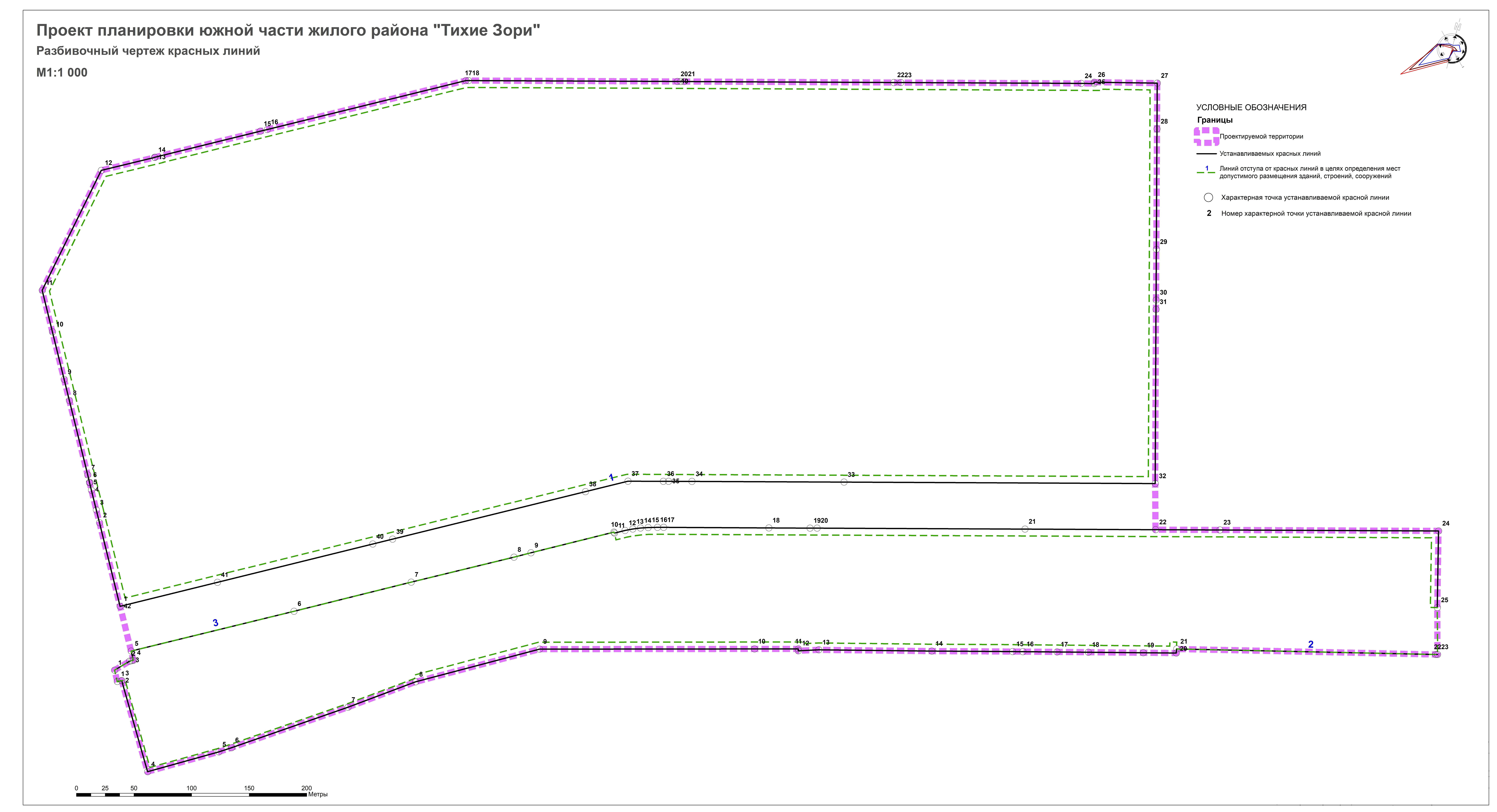 